1-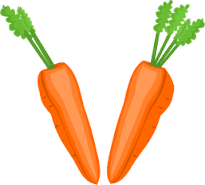 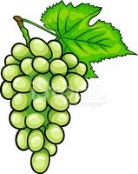 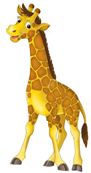 Yukarıda resmi verilen zürafa, üzüm ve havucun yapısında bulunan hücreler için aşağıdaki organellerden hangisi her üçü içinde ortaktır ?A. Kloroplast		B. Hücre duvarıC.Sentriyol		D. Mitokondri2-Mehmet, olimpiyatlarda Türkiye’yi temsil eden bir milli atlettir. Mehmet’ in olimpiyatı kazanması için hangi organelinin daha fazla bulunması gerekir ?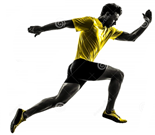 A.Mitokondri		B.GolgiC.EndoplazmikRetikulmD.Ribozom3-Hücrelerin belirli görevi yerine getirmek için bir araya gelmesiyle meydana gelen yapılara …………………denir.Yukarıdaki noktalı boşluğa aşağıdakilerden hangisinin gelmesi doğru olur ?A.Atom		B. DokuC. Organ		D. Hücre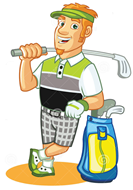 4-A. Hücre		B. DokuC. Sistem		D. Organizma5-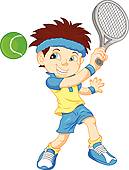 Kan	B. KemikC.  Virüs	D. Salgı6-Aşağıdakilerin hangisi yanlıştır ?A. Hücreler atomlardan küçüktür.B. Belirli hücrelerin bir araya gelerek oluşturduğu yapıya doku denir.C. Dokular bir araya gelerek sistemleri oluşturur.D. Organizma sistemlerden meydana gelir.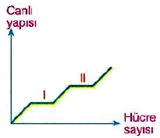 7-A. Sistem – DokuB. Doku – SistemC. Organ – Doku	D. Doku – Organ 8-		Esmanurlabarotuvarda ağız 		içinden aldığı deri parçasını 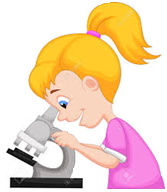 		mikroskopta incelemek 		istemektedir. Buna göre 		Esmanur’ un aşağıdaki 		yapılardanhangisini görmesi muhtemeldir ?A. Hücre		B. SistemC. Organizma 	D.Golgi9- Canlı vücudunu oluşturan en küçük yapıtaşına “hücre” denir. Farklı canlılarda bulunan hücrelerle ilgili olarak, aşağıdaki açıklamalardan hangisi doğru olabilir ?A. Hücre canlının en büyük parçasıdır.B. Hücreler çok küçük olduklarından mikroskopla incelenebilirler.C. Hiçbir hücrenin içinde çekirdek yoktur.D. Hücreler dokulardan meydana gelir.10-1- Bakteri gibi gelişmemiş hücrelerde çekirdek yoktur ?2- Gelişmiş bir hücre 3 temel kısımdan oluşur.3- Bitki hücrelerinde ve bazı canlılarda hücre zarının dışını hücre duvarı çevreler.Yukarıda verilen bilgilerden hangisi veya hangileri doğrudur ?A. Yalnız I		B. I ve IIC. II ve III		D. I II ve III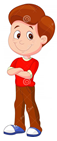 11-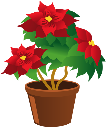 Görselde bir insan ve bir karanfile ait hücre organelleri kutudaki satırlara yazılacaktır.Bu canlılara;1. Kloroplast		2. Mitokondri3.Sentrozom		4. Ribozomorganellerinden hangileri her iki canlıya ortak olarak yazılamaz ?A. I ve II		B. I ve IIIC. II ve IV		D. III ve IV12-	1. Organ 	2. Hücre	3. Organizma4. Doku	5. SistemYukarıda verilen yapıların küçükten büyüğe doğru sıralanışı hangi seçenekteki gibidir ?A. 2 – 4 – 1 – 5 – 3	B. 1 – 2 – 3 – 4 – 5 C. 4 – 2 – 5 – 1 – 3 	D. 5 – 1 – 2 – 3 – 4 13-I. Salgı maddelerini üretir ve kesecikler halinde paketler.II. Protein üretiminde görevlidir.Yukarıda, iki organelin bulunduğu hücrelerdeki görevleri belirtilmiştir. Bu iki organel hakkında yapılan aşağıdaki açıklamalardan hangisi yanlıştır ?A. Her iki organel de bitki ve hayvan hücrelerinde bulunur.B. I. Organel tükürük bezleri gibi yapıları oluşturan hücrelerde bolca bulunur.C. I. Organel yalnızca hayvan hücrelerinde bulunur.D. II. Organel hücrenin en küçük organelidir.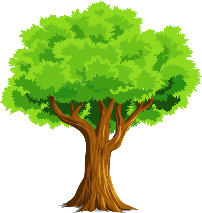 14- 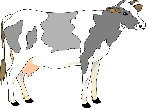 Yukarıdaki resimleri verilen iki canlının ortak özelliği aşağıdakilerden hangisi olamaz ?A. Hücrelerden oluşmaB. Organların bir araya gelmesi sonucu oluşan sistemleri bulundurmaC. Tek başlarına birer organizma olmaD. Sadece bir çeşit doku içerme15-		Annesi ile market alışverişi 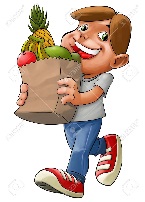 		sonrası ağır poşetleri taşıyan 		Fatih’ in kollarındaki kas 		hücrelerinde hangi organelin		daha fazla çalışması beklenir?A. Mitokondri		B.Golgi cisimciğiC. Kloroplast		D. Ribozom16-1. Seçici geçirgendir.2. Hücreyi yönetir.3. Saydam ve akıcıdır.4. Hücreye şekil verir.5. Kalıtsal özellikleri taşıyan yapılar bulunur.Hücrenin temel kısımlarına ait yukarıda verilen özelliklerden kaç tanesi hücre zarına aittir ?A. 4	        B. 3	C. 2	D. 1derskitabicevaplarim.comderskitabicevaplarim.com